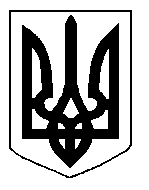 БІЛОЦЕРКІВСЬКА МІСЬКА РАДА	КИЇВСЬКОЇ ОБЛАСТІ	Р І Ш Е Н Н Я
від  30 серпня  2018 року                                                                        № 2675-55-VIIПро затвердження проекту землеустрою щодо відведення  земельної  ділянки та передачу земельної ділянки комунальної власності в оренду Товариству з обмеженою  відповідальністю «КУПРУМ»Розглянувши звернення постійної комісії з питань земельних відносин та земельного кадастру, планування території, будівництва, архітектури, охорони пам’яток, історичного середовища та благоустрою до міського голови від 09 липня 2018 року №289/2-17, протокол постійної комісії з питань  земельних відносин та земельного кадастру, планування території, будівництва, архітектури, охорони пам’яток, історичного середовища та благоустрою від 03 липня 2018 року №135, заяву Товариства з обмеженою відповідальністю «КУПРУМ» від 26  квітня 2018 року №2381, проект землеустрою щодо відведення земельної ділянки,  відповідно до ст. ст. 12, 79-1, 93, 116, 122, 123, 124, 125, 126,  186, 186-1 Земельного кодексу України, Закону України «Про оренду землі», ч.5 ст. 16 Закону України «Про Державний земельний кадастр», ст. 50 Закону України «Про землеустрій», п. 34 ч. 1 ст. 26 Закону України «Про місцеве самоврядування в Україні», міська рада вирішила:1.Затвердити проект землеустрою щодо відведення земельної ділянки комунальної власності Товариству з обмеженою  відповідальністю «КУПРУМ» з цільовим призначенням 03.15. Для будівництва та обслуговування інших будівель громадської забудови (вид використання - для експлуатації та  обслуговування офісу) за адресою: вулиця Першотравнева, 26, приміщення 2,3, площею  (з них: під капітальною одноповерховою забудовою – , під проходами, проїздами, площадками – ), що додається.2.Передати земельну ділянку комунальної власності в оренду Товариству з обмеженою  відповідальністю «КУПРУМ» з цільовим призначенням 03.15. Для будівництва та обслуговування інших будівель громадської забудови (вид використання - для експлуатації та  обслуговування офісу) за адресою: вулиця Першотравнева, 26, приміщення 2,3, площею  (з них: під капітальною одноповерховою забудовою – , під проходами, проїздами, площадками – ), строком на 5 (п’ять) років, за рахунок земель населеного пункту м. Біла Церква. Кадастровий номер: 3210300000:03:001:0049.3.Особі, зазначеній в цьому рішенні,  укласти та зареєструвати у встановленому порядку договір оренди землі.4.Контроль за виконанням цього рішення покласти на постійну комісію з питань  земельних відносин та земельного кадастру, планування території, будівництва, архітектури, охорони пам’яток, історичного середовища та благоустрою.Міський голова	                  Г. Дикий